نهی از معاشرت با مشرکینحضرت بهاءاللهاصلی فارسی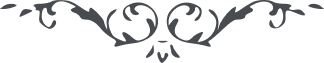 من آثار حضرت بهاءالله - مائده آسمانی، جلد 4باب پنجم - نهی از معاشرت با مشرکیندر لوح ام عطار از قلم جمال مختار نازل قوله تعالی :
“لا تعاشری مع المشرکات کذلک یأمرک منزل الآیات عنده علم کل شیء فی کتاب مبین اذا رأیت واحدة منهن کونی نار الله لتجد منک حرارة حب ربک العزیز الکریم” انتهی